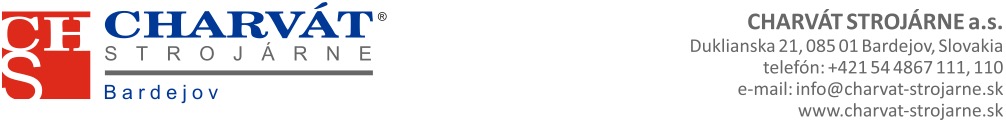 	Príloha č. 1  Výzvy na predloženie cenovej ponuky Návrh uchádzača na plnenie kritériíNázov alebo obchodné meno uchádzača:.......................................................................................................................................................Adresa alebo sídlo uchádzača:.......................................................................................................................................................Spôsob stanovenia cenyUchádzač vyplní cenu pre tú/tie položky (v rámci ucelených častí), na ktoré predkladá cenovú ponukuV ...................................... dňa ..........................................................		...................................	Podpis uchádzačaPoložkaPonúknutá hodnota CNC Sústruh -typ 1CNC Sústruh -typ 2Vertikálne obrábacie  CNC centrumMonitorovanie CNC obrábacích zariadenídátum:podpis: